CURRICULUMVITAE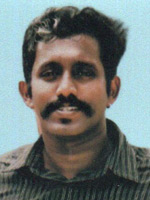 BRIJITH K B										KANJIRATHUMPALLILANDHAKARANAZHI P O , CHERTHALA	ALAPPUZHA, PIN CODE  -688531MOBILE NO  - 9446574661email id  - brijithbiju6666@gmail.comFATHER’S NAME		:		BIJU K BMOTHER’S NAME		:		GEETHA K K DATE OF BIRTH			:		31-05-1997RELIGION AND CASTE		:		HINDU, EZHAVANATIONALITY			:		INDIANGENDER			:		MALEMARITAL STATUS		:		SINGLELANGUAGE KNOWN		:		MALAYALAM  ,ENGLISH,SSLC PLUS TWO (SCIENCE)ITI (ELECTRONICS)3 YEAR DIPLOMA (ELECTRONICS)MACHANICAL  & ELECTRICALAMBITIOUS AND MINDFULGOOD COMMUNICATION SKILLRECEPTIVENESS AND RESOURCEFULADAPTABLEPROFICIENT IN MY TRADEFOOT BALLARUN G EXTRAWAVE (MANAGER)TECHNICIAN IN EXTRAWAVE COIR (2 YEARS)DRIVER AT TORRY HARRIES SEA FOOD TRANSPOTATION IN VTJ HYUANDAI COCHIN (Currently working)I hereby assure you that the above information are true and correct for the best of my knowledge PATTANAKKAD					                                        BRIJITH K BDate   :	24/01/2024																																				Personal DetailsEducational QualificationTECHNICal QualificationPERSONAL SKILLSHOBBIESREFERENCESEXPERIENCESDECLARATION